17-04 RM 04464Conhecendo o ComputadorAtividade – Página: 8Ligue cada periférico ao seu nome: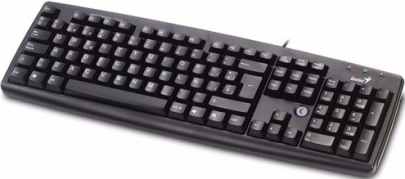 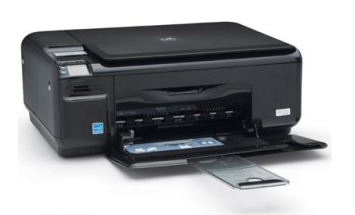 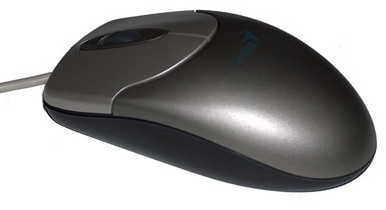 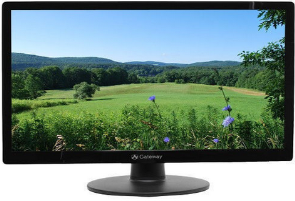 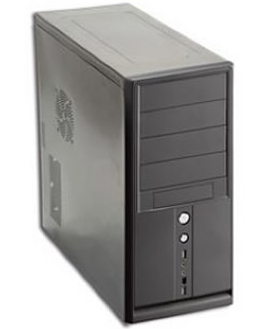 